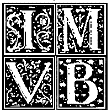      ISTITUTO  MUSICALE  VINCENZO  BELLINI    CATANIA              Istituto Superiore di Studi MusicaliANNO ACCADEMICO 2020/2021BIENNIO DI SECONDO LIVELLONuovi ammessiOrchestra e repertorio orchestraleProf. Giuseppe RomeoGli orari delle lezioni e i codici di accesso alla piattaforma Teams, sono consultabili sul sito www.istitutobellini.it (Studenti/Bacheca docenti) nella bacheca online del docenteL’account per l’accesso alla piattaforma sarà trasmesso via emailNOMINATIVOSTRUMENTOMiddione AlessiaClarinettoRomeo Marta MariaClarinettoRossitto EricaClarinettoPoidomani IgnazioClarinettoDi Mauro AndreaContrabbassoCaicedo FernandoContrabbassoFiore Roberto MariaContrabbassoDenaro GabrieleCornoCalì AndreaFagottoBennardo FilippoFagottoDe Guidi AdeleFlautoBerro Antonino Luca E.FlautoPagana MartinaFlautoMucimarra RobertaFlautoRomano AliceMusica d’InsiemeIndaco FrancescoTrombaRosa CorradoTrombaCalisti MartinaTrombaCassarino DiegoTrombaCrescenzi NicolaTromboneLombardo LorellaViolinoAngelico FrancescoVioloncelloImpellizzeri EmanuelaVioloncello